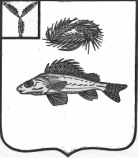 СОВЕТДЕКАБРИСТСКОГО МУНИЦИПАЛЬНОГО ОБРАЗОВАНИЯЕРШОВСКОГО МУНИЦИПАЛЬНОГО РАЙОНАСАРАТОВСКОЙ ОБЛАСТИРЕШЕНИЕОт 29.12.2017 г.									№ 30-84Об утверждении Положения «О порядке назначения и выплаты пенсииза выслугу лет муниципальных служащих Декабристского муниципального образования Ершовского муниципального района»В соответствии со статьями 23, 24 и 25 Федерального закона от 02.03.2007г. № 25-ФЗ «О муниципальной службе в Российской Федерации», Законом Саратовской области от 02.02.2005 г. № 15-ЗСО «О государственной гражданской службе Саратовской области», пунктом 4 статьи 7 Федерального закона от 15.12.2001 г. № 166-ФЗ «О государственном пенсионном обеспечении в Российской Федерации», Постановлением Губернатора Саратовской области от 24.03.2011 г. № 40 «Об утверждении Положения о порядке назначения, перерасчета и выплаты пенсии за выслугу лет государственных гражданских служащих Саратовской области», руководствуясь Уставом Декабристского муниципального образования, Совет Декабристского муниципального образованияРЕШИЛ:1. Утвердить Положение о порядке назначения и выплаты пенсии за выслугу лет муниципальных служащих Декабристского муниципального образования Ершовского муниципального района, согласно приложению.2. Признать утратившим силу решения Совета Декабристского муниципального образования Ершовского муниципального района Саратовской области от 05.06.2017 г. № 17-55 «Об утверждении Положения «О порядке назначения и выплаты пенсии за выслугу лет муниципальных служащих Декабристского муниципального образования Ершовского муниципального района».3. Настоящее решение вступает в силу 01 января 2018 года.4. Разместить настоящее решение на официальном сайте Декабристского муниципального образования в сети «Интернет».Глава Декабристского муниципального образования					М.А. ПолещукПриложение к решению СоветаДекабристского МОот 29.12.2017 г. № 30-84Положениео порядке назначения и выплаты пенсии за выслугу лет муниципальных служащих Декабристского муниципального образования Ершовского муниципального района1. Настоящее Положение определяет порядок назначения и выплаты ежемесячной пенсии за выслугу лет муниципальных служащих Декабристского муниципального образования (далее - пенсия за выслугу лет) к трудовой пенсии по старости (инвалидности) лицам, замещавшим на 16.12.1998 года и позднее, в соответствии с Федеральным законодательством, законодательством Саратовской области, должности, предусмотренные Реестром муниципальных должностей муниципальной службы в Саратовской области или Реестром должностей муниципальной службы в Саратовской области, в органах местного самоуправления Декабристского муниципального образования Ершовского муниципального района Саратовской области (далее - органы местного самоуправления Ершовского муниципального района).2. Право на пенсию за выслугу лет имеют лица, замещавшие на 16.12.1998 года и позднее в соответствии с Федеральным законодательством, законодательством Саратовской области должности, предусмотренные Реестром муниципальных должностей муниципальной службы в Саратовской области или Реестром должностей муниципальной службы в Саратовской области, в органах местного самоуправления Ершовского муниципального района, при наличии стажа муниципальной службы, продолжительность которого для назначения пенсии за выслугу лет в соответствующем году определяется Федеральным законом от 15 декабря 2001 г. № 166-ФЗ "О государственном пенсионном обеспечении в Российской Федерации", и уволенные с муниципальной службы по следующим основаниям:1) соглашение сторон трудового договора (контракта);2) истечение срока действия срочного трудового договора (контракта);3)расторжение трудового договора (контракта) по инициативе муниципального служащего;4) перевод муниципального служащего по его просьбе или с его согласия на другую постоянную работу;5) отказ муниципального служащего от предложенной для замещения иной должности муниципальной службы в связи с изменением существенных условий трудового договора (контракта);6) отказ муниципального служащего от перевода на иную должность муниципальной службы по состоянию здоровья в соответствии с медицинским заключением либо отсутствие такой должности в том же органе местного самоуправления;7) несоответствие муниципального служащего замещаемой должности муниципальной службы: по состоянию здоровья в соответствии с медицинским заключением; вследствие недостаточной квалификации, подтвержденной результатами аттестации;8) сокращение должностей муниципальной службы в органе местного самоуправления (отраслевом (функциональном) органе, структурном подразделении органа местного самоуправления);9) упразднение органа местного самоуправления (отраслевого (функционального) органа, структурного подразделения органа местного самоуправления);10) в связи с восстановлением на службе муниципального служащего, ранее замещавшего эту должность муниципальной службы, по решению суда;11) в связи с избранием или назначением муниципального служащего на государственную должность Российской Федерации, государственную должность субъекта Российской Федерации или муниципальную должность либо избранием муниципального служащего на оплачиваемую выборную должность в органе профессионального союза, в том числе в выборном органе первичной профсоюзной организации, созданной в государственном органе, органе местного самоуправления;12) в связи с наступлением чрезвычайных обстоятельств, препятствующих продолжению отношений, связанных с муниципальной службой (военных действий, катастрофы, стихийного бедствия, крупной аварии, эпидемии и других чрезвычайных обстоятельств), если данное обстоятельство признано чрезвычайным решением уполномоченных федеральных органов государственной власти или органа государственной власти соответствующего субъекта Российской Федерации;13) признанием муниципального служащего полностью неспособным к трудовой деятельности в соответствии с медицинским заключением, выданным в порядке, установленном действующим законодательством;14) признание муниципального служащего недееспособным или ограниченно дееспособным решением суда, вступившим в законную силу;15) достижение муниципальным служащим предельного возраста пребывания на муниципальной службе.Лица, уволенные с должностей муниципальной службы имеют право на пенсию за выслугу лет при наличии стажа муниципальной службы, продолжительность которого для назначения пенсии за выслугу лет в соответствующем году определяется Федеральным законом от 15 декабря 2001 г. № 166-ФЗ "О государственном пенсионном обеспечении в Российской Федерации" и освобожденные от занимаемой должности на основании:1) соглашение сторон трудового договора (контракта);2) расторжение трудового договора (контракта) по инициативе муниципального служащего;3) перевод муниципального служащего по его просьбе или с его согласия на другую постоянную работу;4) отказ муниципального служащего от предложенной для замещения иной должности муниципальной службы в связи с изменением существенных условий трудового договора;5) несоответствие муниципального служащего замещаемой должности муниципальной службы вследствие недостаточной квалификации, подтвержденной результатами аттестации;6) достижение муниципальным служащим предельного возраста пребывания на муниципальной службе.3. Лицам, замещавшим должности муниципальной службы муниципального образования, при соблюдении условий назначения пенсии за выслугу лет муниципальным служащим, предусмотренных пунктом 2, 13 настоящего Положения, назначается пенсия за выслугу лет в размере 3200 руб.4. В стаж муниципальной службы, дающий право на пенсию за выслугу лет, включаются периоды работы, установленные Федеральным законом 25-ФЗ «О муниципальной службе в Российской Федерации», а также иные периоды трудовой деятельности, установленные Законом Саратовской области 157-ЗСО «О некоторых вопросах муниципальной службы в Саратовской области».5. Гражданин, замещавший должности муниципальной службы муниципального образования, подает заявление о назначении пенсии за выслугу лет по форме согласно приложению № 1 к настоящему Положению с документами на имя главы Декабристского муниципального образования Ершовского муниципального района в орган местного самоуправления, где он замещал должность муниципальной службы муниципального образования перед увольнением с муниципальной службы муниципального образования.В случае реорганизации или ликвидации органа местного самоуправления района заявление о назначении пенсии за выслугу лет с документами подается в орган местного самоуправления района, которому действующим законодательством переданы функции реорганизованного или ликвидированного органа, а в случае, когда функции ликвидированного органа местного самоуправления района иному органу местному самоуправления района не переданы, - в отдел кадров, делопроизводства и контроля администрации Ершовского муниципального района.Лицо, замещавшее должности муниципальной службы муниципального образования, может обращаться за назначением пенсии за выслугу лет в любое время после возникновения права на нее без ограничения каким-либо сроком.6. К заявлению о назначении пенсии за выслугу лет прилагаются следующие документы:1) документ, удостоверяющий личность заявителя и его копия;2) трудовая книжка, военный билет, иные документы, подтверждающие стаж муниципальной службы и их копии;3) копия распорядительного документа об увольнении с должности лица, замещавшего должность муниципальной службы, заверенная органом, издавшим указанный документ;4) справка органа, осуществляющего пенсионное обеспечение заявителя, о назначенной (досрочно оформленной) пенсии (с указанием вида пенсии, федерального закона, в соответствии с которым она назначена, и срока, на который пенсия назначена) и о получении, прекращении выплаты или неполучении выплат из числа указанных в части 11 статьи 8 Закон Саратовской области от 2 февраля 2005 г. № 15-ЗСО "О государственной гражданской службе Саратовской области (с указанием нормативных правовых актов, которыми они предусмотрены);5) справка администрации муниципального образования по месту жительства заявителя о прекращении выплаты или неполучении пенсии муниципальных служащих, ежемесячной доплаты к пенсии из средств местного бюджета;6) согласие на обработку персональных данных, оформленное в соответствии с требованиями Федерального закона «О персональных данных».Граждане обращаются за назначением пенсии за выслугу лет лично либо через своего представителя.Если за назначением пенсии за выслугу лет обращается представитель гражданина, дополнительно представляется документ, подтверждающий полномочия представителя, и его копия.Документы, необходимые для назначения пенсии за выслугу лет, могут быть представлены в копиях, заверенных в нотариальном порядке, без представления подлинников документов.Днем обращения за назначением пенсии за выслугу лет считается день приема заявления о назначении пенсии за выслугу лет.7. Соответствующий специалист администрации Декабристского МО Ершовского муниципального района:- проверяет правильность оформления заявления, а также соответствие изложенных в нем сведений документу, удостоверяющему личность, и иным представленным документам;- сличает подлинники документов с их копиями, удостоверяет их;- подлинники документов после сличения с ними копий возвращаются заявителю;- регистрирует заявление в день подачи заявления и выдает заявителю расписку, в которой указывается дата приема заявления, перечень недостающих документов и сроки их представления;- в случае необходимости оказывает содействие заявителю в получении недостающих документов, необходимых для назначения пенсии за выслугу лет;- оформляет справку о периодах службы (работы), учитываемых при исчислении стажа муниципальной службы, по форме согласно приложению № 2 к настоящему Положению и согласовывает ее в установленном порядке.8. Специалист администрации Декабристского МО Ершовского муниципального района в течение 10 календарных дней после дня приема заявления и документов, предусмотренных пунктами 5, 6 настоящего Положения, и оформления документов, оформляет представление к назначению пенсии за выслугу лет по форме согласно приложению № 3 и направляет его с приложением указанных документов главе МО.9. Представленные документы не должны содержать подчистки, приписки, зачеркнутые слова и иные не оговоренные в них исправления, серьезные повреждения, не позволяющие однозначно истолковать их содержание.10. Решение о назначении (постановление) или об отказе (уведомление) в назначении пенсии за выслугу лет принимается главой МО в течение 14 календарных дней со дня поступления документов, указанных в пункте 8 настоящего Положения.11. Основания для отказа в назначении пенсии за выслугу лет:- статус заявителя не соответствует требованиям настоящего Положения;-гражданин уже является получателем пенсии за выслугу лет в соответствии с настоящим Положением;- документы, представленные для назначения пенсии за выслугу лет, не соответствуют требованиям пунктов 5-9 настоящего Положения.12. Копия постановления о назначении или уведомление, об отказе в назначении пенсии за выслугу лет направляется заявителю администрацией Декабристского муниципального образования в письменной форме не позднее чем через шесть календарных дней после дня принятия решения о назначении или об отказе в назначении пенсии за выслугу лет.13. Пенсия за выслугу лет назначается и выплачивается со дня обращения за назначением пенсии за выслугу лет, но не ранее дня, следующего за днем увольнения с должности муниципальной службы и не ранее дня назначения трудовой пенсии по старости (инвалидности).14. Копия постановления о назначении пенсии за выслугу лет, направляются в МУ «Централизованная бухгалтерия Ершовского МР». Представление и пакет документов прилагаемых к заявлению о назначении пенсии за выслугу лет хранятся в администрации Декабристского муниципального образования.15. Пенсия за выслугу лет выплачивается пожизненно.Выплата пенсии за выслугу лет получателю прекращается ранее срока, указанного в части первой настоящего пункта, при наступлении в отношении него одного из следующих обстоятельств:при прекращении выплаты страховой пенсии по старости (инвалидности);при назначении выплат, при получении которых исключено одновременное получение пенсии за выслугу лет;по заявлению получателя;в случае смерти.16. При замещении лицом, получающим пенсию за выслугу лет, муниципальных должностей, должностей муниципальной (государственной) службы вновь, выплата пенсии за выслугу лет решением администрации Декабристского муниципального образования приостанавливается со дня замещения соответствующей должности.При последующем освобождении от должностей, указанных в части первой п. 16 настоящего Положения, выплата пенсии за выслугу лет возобновляется на прежних условиях за исключением случаев, когда выплата ранее назначенной пенсии за выслугу лет прекращается.17. При наступлении обстоятельств, указанных в пунктах 15, 16 настоящего Положения, влекущих приостановление, прекращение или возобновление выплаты пенсии за выслугу лет, выплата пенсии за выслугу лет приостанавливается, прекращается, возобновляется начиная с месяца, следующего за тем месяцем, в котором наступили соответствующие обстоятельства, за исключением случаев, указанных в пункте 18 настоящего Положения.18. Выплата пенсии за выслугу лет приостанавливается в случаях, указанных в части первой пункта 16 настоящего Положения, и прекращается в случаях, указанных в п. 15 настоящего Положения, в срок, указанный в пункте 19 настоящего Положения, в случаях, когда получатель известил администрацию Декабристского муниципального образования, осуществляющего выплату пенсии за выслугу лет, о наступлении соответствующих обстоятельств своевременно в срок, предусмотренный пунктом 20 настоящего Положения, но выплата пенсии за выслугу лет за месяц, следующий за месяцем, в котором наступили соответствующие обстоятельства, уже произведена.19. В случаях, предусмотренных пунктом 18 настоящего Положения, выплата пенсии за выслугу лет приостанавливается, прекращается, начиная со дня поступления извещения, в котором получатель известил администрацию Декабристского муниципального образования, осуществляющего выплату пенсии за выслугу лет, о наступлении соответствующих обстоятельств.20. Лицо, получающее пенсию за выслугу лет, обязано известить администрацию Декабристского муниципального образования, осуществляющего выплату пенсии за выслугу лет, о наступлении обстоятельств:- предусмотренных абзацем вторым  пункта 15 настоящего Положения, влекущих прекращение выплаты пенсии за выслугу лет;- предусмотренных абзацем первым пункта 16 настоящего Положения, влекущих приостановление выплату пенсии за выслугу лет;- при перемене места жительства.Лицо, получающее пенсию за выслугу лет, обязано известить администрацию Декабристского муниципального образования, осуществляющего выплату пенсии за выслугу лет, о наступлении обстоятельств, указанных в абзацах втором и третьем части первой настоящего пункта, в течение 5 рабочих дней со дня наступления соответствующих обстоятельств и представить заверенную копию распорядительного документа о приеме на соответствующую должность, копию паспорта с отметкой о перемене места жительства.21. При наступлении обстоятельств, влекущих приостановление, прекращение или возобновление выплаты пенсии за выслугу лет, решение о приостановлении, прекращении или возобновлении выплаты принимается администрацией МО.22. Уведомление о приостановлении выплаты пенсии за выслугу лет должно быть направлено получателю администрацией Декабристского муниципального образования в письменной форме не позднее чем через 10 календарных дней после дня принятия решения о приостановлении выплаты пенсии за выслугу лет.При последующем освобождении от должностей, указанных в пункте 17 настоящего Положения, при возвращении на прежнее место жительства, выплата пенсии за выслугу лет решением администрации Декабристского муниципального образования возобновляется на прежних условиях со дня обращения гражданина с соответствующим заявлением при предоставлении им заверенной копии распорядительного документа об увольнении, копии паспорта с отметкой о регистрации по месту жительства в поселении. Решение о возобновлении выплаты пенсии за выслугу лег должно быть принято администрацией Декабристского муниципального образования в течение 30 календарных дней со дня поступления соответствующего заявления от гражданина.23. Финансовое обеспечение выплаты пенсии за выслугу лет, расходы на доставку и пересылку осуществляются за счет средств бюджета поселения.24. Суммы пенсии за выслугу лет, излишне выплаченные получателю по его вине (предоставление документов с заведомо неверными сведениями, сокрытие данных, влияющих на право получения пенсии за выслугу лет, исчисление её размера), возмещаются этим лицом, а в случае его несогласия взыскиваются в судебном порядке.25. Сумма пенсии за выслугу лет, недополученной в связи со смертью получателя, выплачивается наследникам в соответствии с законодательством.Приложение № 1к Положению о порядке назначения  и выплаты пенсии за выслугулет муниципальных служащихмуниципального образованияРуководителю органа местного самоуправления    муниципального образования                                                                            _________________________________________                                                (Ф.И.О.)                                от ______________________________________                                                (Ф.И.О.)                                замещавшего должность ___________________                                Дата рождения ___________________________                                Документ, удостоверяющий личность _______                                Серия ________________ № ________________                                Кем и когда выдан _______________________                                _________________________________________                                Домашний адрес __________________________                                _________________________________________                                 (место регистрации по месту жительства)                                Телефон _________________________________Заявление    В соответствии с положением «О порядке назначения  и выплаты пенсии за выслугу лет муниципальных служащих Декабристского муниципального образования Ершовского муниципального района " прошу назначить мне пенсию за выслугу лет для муниципальных служащих района.Трудовую пенсию получаю ____________________________________________________________                                                                                                    (вид пенсии)в __________________________________________________________________________________.        (наименование органа, осуществляющего пенсионное обеспечение)С обстоятельствами,  влекущими   прекращение,    приостановление   и возобновление выплаты пенсии за выслугу лет  муниципальных служащих района, сроками прекращения,  приостановления  и  возобновления выплаты пенсии за выслугу лет, а также порядком выплаты пенсии за выслугу лет при перемене места жительства ознакомлен.Обязуюсь сообщить в администрацию Декабристского муниципального образования Ершовского муниципального района, осуществляющую выплату пенсии   за   выслугу лет, в течение 5 календарных дней о наступлении следующих обстоятельств: о   замещении государственной должности  Российской    Федерации, государственной должности    субъекта Российской Федерации,   замещаемой   на   постоянной   основе,  должности государственной гражданской службы, муниципальной  должности,  замещаемой на постоянной основе, или должности  муниципальной службы;  о  назначении выплат,    предусмотренных   частью   11   статьи 8   Закона  области  "О государственной гражданской службе Саратовской  области",  при  получении которых исключено одновременное получение   пенсии  за  выслугу   лет;  о лишении знака отличия "За  безупречную службу"; о   прекращении   выплаты трудовой пенсии; о перемене места жительства."__" ________________ 20___ г.               ____________________________                                                                                  (подпись заявителя)Заявление зарегистрировано: "___" ______________ 20 __ г.                                       (дата регистрации)М.П._________________________________________________________________________   (подпись, фамилия, инициалы, должность работника кадровой службы,                    зарегистрировавшего заявление)-----------------------------Линия отреза--------------------------------                               Расписка     Заявление и документы гражданина ___________________________________о назначении пенсии за выслугу лет муниципальных  служащихДекабристского муниципального образования Ершовского муниципального района приняты "_" _______ 20__ года._________________________________________________________________________        (фамилия и инициалы специалиста, принявшего документы)_________________________________________________________________________                           (подпись специалиста)Контактный телефон:Приложение № 2к Положению о порядке назначения  и выплаты пенсии за выслугулет муниципальных служащихмуниципального образованияСправкао стаже муниципальной службы____________________________________________________________________________________________________________, замещавшего должность(Ф.И.О.)______________________________________________________________________________________________, дающем право на пенсию за выслугу лет.(наименование должности)*Указываются документы, на основании которых в стаж включены периоды службы, работы (трудовая книжка, военный билет, распоряжение администрации района, справка, др. с указанием номеров записей в трудовой книжке, даты и номера распоряжения администрации района, даты и номера выдачи справки и др. соответственно).Инспектор кадровой службыоргана местного самоуправления (подпись)					(фамилия, инициалы)М.П.																«____» ____________________ 20___ г.Согласовано:Руководитель органа местного самоуправления         ______________________________                           ___________________________________________                                                                                                                                       (подпись)                                                                (фамилия, инициалы)   М.П                                                                                                                                                                                                                                  «____» ____________________ 20___ г                                                                         Приложение № 3  к Положению о                                                                                                                              порядке назначения и выплаты                                                                                            пенсии за выслугу лет                                                                                 муниципальных служащих МО______________________________________________________________                (наименование органа местного самоуправления района)Представлениек назначению пенсии за выслугу лет в соответствии с решением Совета Декабристского муниципального образования Ершовского муниципального района от "___"_________ 20___ года № ______ "Об утверждении Положения о порядке назначения и выплаты пенсии за выслугу лет муниципальных служащих Декабристского муниципального образования""___" __________ года                                                                               № _____Представить к назначению пенсии за выслугу лет __________________________________________________________________                                                               (Ф.И.О.)замещавшего(ую)    должность муниципальной службы МО______________________________________________________________                         (наименование должности)в_________________________________________________________________,              (наименование органа  местного самоуправления района)исходя из стажа муниципальной службы ________________ лет.К настоящему представлению прилагаются следующие документы:1) заявление;2) копия документа, удостоверяющего личность;3) справка о стаже муниципальной службы, дающем право на пенсию за выслугу лет;4) копия трудовой книжки, а также иных документов, подтверждающих стаж муниципальной службы, дающий право на пенсию за выслугу лет;5) справка органа, осуществляющего пенсионное обеспечение заявителя, о назначенной (досрочно оформленной) пенсии и о получении, прекращении выплаты или неполучении выплат из числа указанных в части 11 статьи 8 Закона;6) справка администрации муниципального образования по месту жительства заявителя о прекращении выплаты или неполучении пенсии муниципальных служащих, ежемесячной доплаты к пенсии из средств местного бюджета.Руководитель органаместного самоуправления муниципального образования _________________________________________ (подпись)             (фамилия, инициалы)М.П.№ п/пОснование*Дата начала и окончания периода, учитываемого в стаж муниципальной службыДата начала и окончания периода, учитываемого в стаж муниципальной службыДата начала и окончания периода, учитываемого в стаж муниципальной службыНазвание организацииПериоды, учитываемые в стаж муниципальной службыПериоды, учитываемые в стаж муниципальной службыПериоды, учитываемые в стаж муниципальной службыПериоды, учитываемые в стаж муниципальной службыПериоды, учитываемые в стаж муниципальной службыПериоды, учитываемые в стаж муниципальной службыСтаж муниципальной службы, дающий право на пенсию за выслугу летСтаж муниципальной службы, дающий право на пенсию за выслугу летСтаж муниципальной службы, дающий право на пенсию за выслугу лет№ п/пОснование*годмесяцчислоНазвание организациив календарном исчислениив календарном исчислениив календарном исчислениив льготном исчислениив льготном исчислениив льготном исчислениилетмесяцевдней№ п/пОснование*годмесяцчислоНазвание организациилетмесяцевднейлетмесяцевднейлетмесяцевдней1.1.2.2.3.3.Всего:Всего: